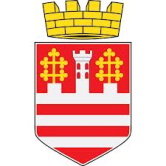 ИЗБОРНА ЛИСТА КАНДИДАТА ЗА ОДБОРНИКЕ СКУПШТИНЕ ГРАДСКЕ ОПШТИНЕ СТАРИ ГРАД _____________________________________________________________________________(назив подносиоца Изборне листе: регистрована политичка странка –______________________________________________________________________________страначка коалиција – група грађана)подноси Изборној комисији Градске општине Стари град Изборну листуза изборе за одборнике Скупштине Градске општине Стари град, расписане за 26. април 2020. године,   _______________________________________________________________________________(назив Изборне листе са именом и презименом носиоца Изборне листе, ако је одређен)Кандидати за одборнике су:_______________________________________________________________________________Ред. број    	Име и презиме      Датум рођења       	Занимање     	      Адреса стана  _______________________________________________________________________________(навести све кандидате по одредницама из ове табеле)У Београду,_____________, 2020. године					Лице које је овлашћено да поднесе      Изборну листу______________________________                            (потпис)					______________________________						     (име и презиме)Ова Изборна листа доставља се у писаној и електронској форми /ЦД или ДВД/, а уз њу се обавезно достављају и:Овлашћење лица која подносе  Изборну листу;Писмена сагласност носиоца листе;Писмена изјава кандидата да прихвата кандидатуру;Потврда о изборном праву за сваког кандидата са Изборне листе у којој је назначено име и презиме, датум рођења, занимање и ЈМБГ кандидата;Потврда о пребивалишту за сваког кандидата;Уверење о држављанству; Списак бирача који подржавају Изборну листу са изјавом сваког бирача који је подржао изборну листу чији је потпис оверен;Коалициони споразум/уговор (уколико је предлагач коалиција политичких странака) оверени у складу са законом којим се уређује оверавање потписаНАПОМЕНА: На изборној листи мора бити 40% мање заступљеног пола. Међу сваких пет кандидата по редоследу на листи (првих пет места, других пет места и тако до краја листе) мора бити најмање по два кандидата - припадника оног пола који је мање заступљен на листи.